TERMO DE CONCESSÃO DE RECESSO DE ESTÁGIODEFENSORIA PÚBLICA DO ESTADO DO TOCANTINSEsclarecimentos LegaisÉ concedido recesso de estágio conforme Art. 13 da Lei nº 11.788/2008. EstagiárioNome: CPF:     DeclaraçãoUnidade Concedente:  Defensoria Pública do Estado do Tocantins                                                                       CNPJ:   07.248.660/0001-35Local de Estágio: Tendo o (a) estagiário(a) direito a recesso de estágio, que será remunerado  nos caso de estágio não - obrigatório, levamos ao seu conhecimento que resolvemos concedê-los no período abaixo: Período de Estágio:  de   a                   Período de Recesso:  a   Dias concedidos: Termo de CompromissoEstou ciente de que, na hipótese de infringir tal compromisso, a UNIDADE CONCEDENTE poderá rescindir imediatamente o contrato de estágio. Cidade de  , __________________________________________Estagiário (a)__________________________________________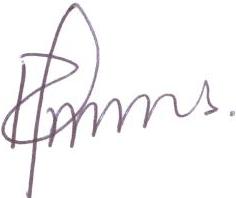 Unidade Concedente (Supervisor)
(carimbo e assinatura)